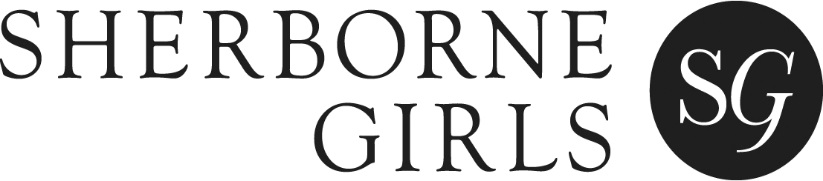 Sherborne Girls is proud of its global perspective which sits central to our school vision:  To be the leading full boarding girls’ school for all-round personal development and academic fulfilment, and to create a community of empowered learners who will be an influence for good in a challenging world.  We are committed to maintaining a breadth of opportunities for our pupils to be proficient in a Modern Foreign Language.   The department comprises nine specialist language teachers, some of whom teach more than one language, and four of whom are native speakers of the language they teach. As well as a  Head of Modern Languages, the school has a Head of Spanish and German and an International Co-ordinator. It also has native speaker language assistants who provide conversation lessons and additional classroom assistance. All the teachers have excellent subject knowledge and make enthusiastic and effective use of digital facilities for learning, including interactive whiteboards, the school VLE, the digital language laboratory and mobile pen-enabled devices. There are strong links with Sherborne School and The Gryphon Academy for some lessons, joint INSET and co-curricular enrichment opportunities.  As far as is practicable, pupils are grouped according to their proficiency and/or prior learning of the languages they study in KS3 and KS4. All pupils entering the L4 (year 7) may study French. Pupils choosing to study Spanish or German in L5 (year 9) may study these languages ab initio, but where there has been prior learning of these languages, we attempt to group pupils accordingly so that they can build on their prior learning. Pupils who wish to study Mandarin at any stage are usually those who already have some background in the language.  Currently pupils in KS4 follow the new AQA GCSE specification in French, Spanish and German and the Edexcel GCSE or IGCSE specification for Mandarin. In the Sixth form, pupils may choose between   A Level options in French, Spanish and German (AQA). Mandarin is also available in the Sixth form to pupils with an appropriate background in the language.  As a department, we believe in offering our pupils opportunities to experience and enjoy modern languages outside lessons. Sixth form pupils are regularly entered for the Juvenes Translatores translation competition and for university essay competitions. We offer pupils opportunities to watch foreign language films, take part in departmental competitions and events and participate in study tours and courses abroad. We also encourage Lower Sixth language ambassadors to be a point of contact for younger girls in the houses and we are keen to encourage the pupils to develop their own ideas and desires for language-based co-curricular activities.  Sherborne Girls is proud of its global perspective which sits central to our school vision:  To be the leading full boarding girls’ school for all-round personal development and academic fulfilment, and to create a community of empowered learners who will be an influence for good in a challenging world.  We are committed to maintaining a breadth of opportunities for our pupils to be proficient in a Modern Foreign Language.   The department comprises nine specialist language teachers, some of whom teach more than one language, and four of whom are native speakers of the language they teach. As well as a  Head of Modern Languages, the school has a Head of Spanish and German and an International Co-ordinator. It also has native speaker language assistants who provide conversation lessons and additional classroom assistance. All the teachers have excellent subject knowledge and make enthusiastic and effective use of digital facilities for learning, including interactive whiteboards, the school VLE, the digital language laboratory and mobile pen-enabled devices. There are strong links with Sherborne School and The Gryphon Academy for some lessons, joint INSET and co-curricular enrichment opportunities.  As far as is practicable, pupils are grouped according to their proficiency and/or prior learning of the languages they study in KS3 and KS4. All pupils entering the L4 (year 7) may study French. Pupils choosing to study Spanish or German in L5 (year 9) may study these languages ab initio, but where there has been prior learning of these languages, we attempt to group pupils accordingly so that they can build on their prior learning. Pupils who wish to study Mandarin at any stage are usually those who already have some background in the language.  Currently pupils in KS4 follow the new AQA GCSE specification in French, Spanish and German and the Edexcel GCSE or IGCSE specification for Mandarin. In the Sixth form, pupils may choose between   A Level options in French, Spanish and German (AQA). Mandarin is also available in the Sixth form to pupils with an appropriate background in the language.  As a department, we believe in offering our pupils opportunities to experience and enjoy modern languages outside lessons. Sixth form pupils are regularly entered for the Juvenes Translatores translation competition and for university essay competitions. We offer pupils opportunities to watch foreign language films, take part in departmental competitions and events and participate in study tours and courses abroad. We also encourage Lower Sixth language ambassadors to be a point of contact for younger girls in the houses and we are keen to encourage the pupils to develop their own ideas and desires for language-based co-curricular activities.  Job Description for Spanish Language AssistantJob Description for Spanish Language AssistantThe School is committed to safeguarding and promoting the welfare of children andyoung people and expects all staff and volunteers to share this commitment.The School is committed to safeguarding and promoting the welfare of children andyoung people and expects all staff and volunteers to share this commitment.Summary of the Role:To fully contribute to the language department providing help to prepare pupils for oral examinations in Spanish.Main Duties and Responsibilities:Work with the teachers in the classroomWork on your own with small groups of pupilsPrepare pupils for oral examinationsIntroduce and contribute to group discussions and role plays in your own languageWork on specific topics with small groups of older pupilsHelp other language teachers who may wish to speak to you in your own language for practicePlan and prepare resources for work in and outside the classroomGive feedback to other teachers on your pupils’ progressBe involved with the language department in general termsBuild good working relationships within the department and schoolPromote the study of language amongst the school and wider communityQualifications and experience:Academically strongFluent Spanish speakerproficient in EnglishKnowledge and abilities:Have a detailed knowledge of the language(s) they will teach, including its grammar and how to teach it Have good oral fluency in the language(s) Able to inspire a love of learning in SpanishBe open to increasing knowledge of GCSE and A level specifications and assessment requirements Have good knowledge of literary texts and films in Spanish and other ideas for enriching the experience of the learning of this language.Personal Attributes/Skills High standards of oral communication in English and SpanishIT literate Willing to participate in Sherborne Girls co-curricular provision Committed to the values and culture of the School Committed to their own continued professional development Organised, proactive and calm under pressure Open-minded, imaginative and persuasive Resourceful, creative and resilient Ambitious to secure the highest standards Able to cooperate and interact pro-actively with colleagues in the department team and across all areas of the school